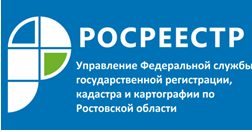 Пресс-релиз09.10.2018Управление Росреестра по Ростовской области работает над вопросами инвентаризации и устранения реестровых ошибок в сведениях о земельных участках садоводческих, огороднических и дачных некоммерческих объединений граждан.В конце сентября в «ДонЭкпоцентр» Ростова-на-Дону состоялась масштабная выставка – ярмарка «Дачный сезон», в рамках которой проведен круглый стол по вопросам инвентаризации и устранения реестровых ошибок в сведениях о земельных участках садоводческих, огороднических и дачных некоммерческих объединений граждан.Организация круглого стола осуществлена Министерством сельского хозяйства и продовольствия Правительства Ростовской области при участии глав органов местного самоуправления по инициативе авторов поддержанного Фондом президентских грантов проекта «Инвентаризация объектов недвижимости в садоводческих, огороднических некоммерческих товариществах».Основное внимание ходе круглого стола уделено актуальным проблемам содержания и оформления общего имущества и коммуникаций в садоводческих товариществах, вовлечению в оборот неиспользуемых садовых участков.Кураторы проекта поблагодарили Управление Росреестра и Кадастровую палату, подчеркнув, что совместная конструктивная работа по сбору, подготовке и анализу материалов положительно влияет на осуществление этапов инвентаризации. Со своей стороны, представители Управления Росреестра подтвердили готовность продолжить практику взаимодействия при реализации проекта.В процессе обсуждения вопросов, связанных с исправлением ошибок в местоположении границ конкретных садовых участков с целью выявления причин ошибок межевания и оснований для их исправления участникам рабочего стола рекомендовано обратиться с запросами о предоставлении материалов государственного фонда данных, полученных в результате проведения землеустройства, а также воспользоваться предоставляемой Управлением Росреестра по Ростовской области услугой по личному приему граждан и организаций.Представители садоводческих, огороднических некоммерческих товариществ делились полученным опытом по преодолению трудностей, возникающих в связи с тем, что во многих садоводствах более половины садовых участков заброшены, не осуществляется оплата членских взносов. Не оформлены электрические и газовые сети, сети водоснабжения, дороги, площадки под мусор - все перечисленное выше не числится ни на чьем балансе и обслуживается за счет денег садоводов, добросовестно относящихся к своим обязанностям.Вместе с тем было отмечено, что одинаково важно соблюдать права всех садоводов в независимости от их желания реализации своих прав и обязанностей. Повышать интерес правообладателей садовых участков активному членству в товариществах необходимо путем его поощрения, а не штрафными санкциями и угрозами изъятия земельных участков.Автор текста Гордиенко Надежда Сергеевна, заместитель начальника отдела землеустройства мониторинга земель и кадастровой оценки Управление Росреестра по Ростовской области